SATURDAY 10/08/202205:20		GREEK CARTOONISTS - CARICATURISTS’ “Mendis Bostantzoglou” 		A series that gives us the opportunity to get to know well-known Greek Caricaturists.06:00		NEWS BULLETIN06:05		ERT - WEEKEND FROM 6		Informative News Program 	with Dimitris Kottaridis and Nina Kasimati - with news, 		stories, images and all this with a lot of humor. 10:00		NEWS REPORT – SPORTS – WEATHER10:00		INFORMATIVE NEWS PROGRAM -  With Voula Malla12:00		NEWS REPORT – SPORTS – WEATHER13:00             MUSICAL FAMILIES  “The Tsokikean Band” A look at families of traditional musicians. 14:00		24 HOURS IN GREECE “East  Pelio” Travelogue throughout Greece. 	(New Episode) In the beautiful eastern Pelion we will visit Rigas Ferraios school, the 		historical library, make jam, collect wild mushrooms and herbs.	15:00		NEWS REPORT – SPORTS – WEATHER16:00		BASKET LEAGUE |LAVRIO – PROMITHEAS |ROUND 1 |		(LIVE)	18:00		STREET ART “Serres” - Street Artist - INSANE 51      		(New Episode)19:15		BASKET LEAGUE |PERISTERI – PAOK |ROUND 1 |		(LIVE)	21:15		CENTRAL NEWS REPORT – SPORTS – WEATHER22:10	FLAME AND WIND “Floga kai Anemos” Ep. 2  (With English Subtitles)    	(New Episode)	ERT - 12 ep. series The turbulent Love Story between George Papandreou and the actress Kyveli unfolds, in the glamourous worlds of Theater and  Politics. Based on the book of Stephanou Dandolou,  directed by Peinas Eskenazy, script play by Rena Riga. 23:15		THE NUMBERS -The Buffoons-(Ta Noumera) Ep. 2  (With English Subtitles) 	(New Episode) 	A mixture of comic situation, satire and musical dance spectacle. 		With Fivos Delivorias.00:45  		CLASSICAL GREEK CINEMA “Divorce Greek-Style” (Diazigio ala Ellinika)		Comedy, 1964Production. Starring: Kakia Analiti, Kostas Rigopoulos. 02:30		THE GREAT TOMORROW - A Portrait of Tomorrow 		“Small Ladies big Voices - Vasia Aleti - Soprano” 	Through the portrait 		of soprano Vasia Aleti, we get a glimpse of the Magical world of Opera.		Greek Directors turn their lens to the future of Hellenism filming 		another Greece, that of Creation and Innovation 03:00		NEWS REPORT – SPORTS - WEATHER  		(PRERECORDED) 04:00		MUSIC BOX  Guests: Markos Koumaris,(LOCOMONDO) and Odysseas Tsakalos (FATME) 		Christos Gerondidis.   Musical Program with Nikos Portokaloglou and Rena Morfi. SUNDAY 10/09/2022----------------------------------------------------------------------------------------------------------------------------------
06:15		THE CHILDREN OF NIOBE- Drama Telemovie Part A’		The story centers around the life of a family of Greek Bankers just 		before the occupation by the Greek forces of Asia Minor, up to the 		destruction of Smyrni. 	With Maria Tzobanaki, Angelos Antonopoulos, 		Youlika Skafida, Tasos Nousias.	Dedicated to the 100 years since the 		Catastrophe of Asia Minor.08:00		GREEK ORTHODOX  CHURCH SERVICE – POLYARCHIERATIC  CO-LITURGY		(Live)		AND THE ORDINATION OF A BISHOP			DIRECT BROADCAST FROM THE HOLY CENTRAL CATHEDRAL OF ATHENS.12:00		NEWS REPORT – SPORTS - WEATHER13:00		SALT OF THE EARTH “Musical travelogue to Southern Lakonia, Elaphonisos, Geraki”. 		Traditional Greek Music show with Lampros Liavas. 15:00 		NEWS REPORT – SPORTS – WEATHER16:00	BASKET LEAGUE |ARIS – PANATHINAIKOS |ROUND 1 |				(LIVE)18:00		WITH OUT A COMPASS “RHODES ”  - Travel and entertainment show.		Two young actors record images and experience gained from their 		travels during their theatrical tour in the Greek Islands.19:15		BASKET LEAGUE |AEK – KARDITSA | ROUND 1 |			(LIVE)21:15		CENTRAL NEWS REPORT – SPORTS – WEATHER				22:00	ONE AUGUST NIGHT  (Mia Nixta ton Avgousto)  (English Subttles)  Ep. 2	(New Episode)	Beloved author Victoria Hislop returns to Crete in this sequel of her bestseller,“The Island”.  August 25th 1957, the island of Spinaloga closes its leper colony. A moment of violence has devastating consequences on peoples daily lives.23:00	ATHLETIC SUNDAY 	A wrap up of all the athletic news every Sunday.01:00		CLASSICAL GREEK CINEMA “An Imbecilic and a Half” (Enas Vlakas kai Misos)		Black Comedy, 1960Production. Starring: Dionysis Papagiannopoulos, 		Rika Dialyna	Andreas Barkoulis, Christos Efthimiou. 02:30		MONOGRAM “Ninos Fenek Mikelidis (Cinema critic – Author)”03:00	NEWS REPORT – SPORTS – WEATHER					(PRERECORDED)04:00		I AVLI TON CHROMATON – “Viky Mosholiou”		Musical Entertainment Program, with Athena Kabakoglou 		and Christos Nikolopoulos. MONDAY 10/10/2022----------------------------------------------------------------------------------------------------------06:00		NEWS BULLETIN06:05		CONNECTIONS 		Informative News Program Presented by Christina Vidou and Costas Papachlimintzos.10:00		NEWS REPORT – SPORTS - WEATHER10:30		INFORMATIVE NEWS PROGRAM With Chrisoula Christophilea12:00		NEWS REPORT – SPORTS - WEATHER	13:00		 MORNING TIME WE MET (Proian se Idon) 		With  Fotis Sergoulopoulos and Jenny Melita. This New Magazino 		combines humor entertaining stories and 		provide viewers everything that interests them. 15:00		NEWS REPORT – SPORTS - WEATHER16:00		CLASSICAL GREEK CINEMA  “The Taxi Driver” (O Taxitzis)		Comedy, 1962 Production. Starring:  Kostas Hatzichristos, 		Martha Karagianni, Kostas Paravas. 17:30		GREEK CARTOONISTS - CARICATURISTS’ “Giannis Kalaitzis”		A series that gives us the opportunity to get to know well-known Greek Caricaturists.18:00	TESTIMONIES “Athens College: A School in the Difficult years of the 40s” 	This documentary series presents documents, memories, personal experience about people, events, moments, situation that have made history.Tribute to Second World War. With Giorgo Petritsis.19:15		BASKET LEAGUE |APOLLON PATRON– OLYMPIAKOS | ROUND 1 |			(LIVE)21:15		CENTRAL NEWS REPORT- SPORTS – WEATHER22:10	          MY GREETINGS TO PLATANO “Hereta mou ton Platano” Comedy Series 	(New Episode)	          A strange will left by an eccentric old man pits his grandchildren against the villagers of the village Platanos.	23:00		ACT LIKE YOU’RE   SLEEPING   (New Series)      (English Subtitles)      Ep. 5,6   (New Episode)                         		Nicolas is philologist at a High school in a rough neighborhood. A violent robbery at a neighboring house, puts  a strain on his already shaky relationship with his wife and daughter. Also weighing heavily on his mind is a one night stand with a mysterious woman. Everything changes soon, as evil lurks around the corner targeting his wife and daughter. Surrounded by deception and treachery, Nicholas is desperate for justice and to find his family’s assailants.   01:00		STREET ART “Serres ” - Street Artist - INSANE 51		Travel documentary series that leaves its own Mural impression in every place it visits.----------------------------------------------------------------------------------------------------------------------------------------------02:00	TESTIMONIES “Greek Youth Resistance Against Nazism” With Giorgo Petritsis.03:00		NEWS REPORT – SPORTS – WEATHER		(PRERECORDED)04:00		ACT LIKE YOU’ER   SLEEPING    (New Series)    “English Subtitles”     Ep.5,6		TUESDAY 10/11/2022---------------------------------------------------------------------------------------------------------------------------------------------06:00		NEWS BULLETIN06:05		CONNECTIONS 		Informative News Program Presented by Christina Vidou and Costas Papachlimintzos.10:00		NEWS REPORT – SPORTS - WEATHER10:30		INFORMATIVE NEWS PROGRAM With Chrisoula Christophilea12:00		NEWS REPORT – SPORTS - WEATHER13:00	          MORNING TIME WE MET (Proian se Idon) 		With  Foti Sergoulopoulo and Jenny Melita. This New Magazino 		combines humor entertaining stories and 		provide viewers everything that interests them. 15:00		NEWS REPORT – SPORTS - WEATHER16:00		CLASSICAL GREEK CINEMA “A Night in Paradise”(Mia Nihta ston Paradiso)		Comedy, 1951 Production. Starring: Alekos Alexandrakis, Mimis Fotopoulos, 		Linda Miranda, Georgia Vasiliadou.17:30 		GREEK CARTOONISTS AND CARICATURISTS “Gianni Ioannou”		A series that gives us the opportunity to get to know well-known Greek Caricaturists.18:00	TESTIMONIES “Greek Youth Resistance Against Nazism” 	This documentary series presents documents, memories, personal experience about people, events, moments, situation that have made history.Tribute to Second World War. With Giorgo Petritsis.19:00		POP COOKING “Kefalograviera(cheese), Cherry tomatoes from Santorini, raisins from Ilia”. 		Cook show with recipes featuring Greek products with Manoli Papoutsaki.20:00		DANCE TIME   “Lindy Hop- 2nd  Part: Jessica Miltenberger, Bobby White”  (English Subtitles)		This ERT series is exclusively dedicated	to dance. A series overflowing with music, 		movement, and rhythm. 21:00	CENTRAL NEWS REPORT- SPORTS – WEATHER22:00	          MY GREETINGS TO PLATANO “Hereta mou ton Platano” Comedy Series 	(New Episode)	          A strange will left by an eccentric old man pits his grandchildren against 		the villagers of the village Platanos.23:00	          OUR BEST YEARS – Comedy series.  						(New Episode)Greece late 60’s, narrated by an 8 year old boy, we witness the story of an evolving society from the dictatoship through the 80’s01:00		DANCE TIME  “Lindy Hop- 2nd  Part: Jessica Miltenberger, Bobby White”   (English Subtitles)		This ERT series is exclusively dedicated	to dance. A series overflowing with music, 		movement, and rhythm. 02:00	TESTIMONIES “Ioannis Georgakis – Memories of 1940” 	This documentary series presents documents, memories, personal experience about people, events, moments, situation that have made history.Tribute to Second World War. With Giorgo Petritsis.-------------------------------------------------------------------------------------------------------------------------------------------03:00		NEWS REPORT – SPORTS – WEATHER		(PRERECORDED) 04:00	          OUR BEST YEARS – Comedy series.  			Greece late 60’s, narrated by an 8 year old boy, we witness the story of an evolving society from the dictatoship through the 80’sWEDNESDAY 10/12/2022 06:00		NEWS BULLETIN06:05		CONNECTIONS 		Informative News Program Presented by Christina Vidou and Costas Papachlimintzos.10:00		NEWS REPORT – SPORTS - WEATHER10:30		INFORMATIVE NEWS PROGRAM With Chrisoula Christophilea12:00		NEWS REPORT – SPORTS - WEATHER 13:00		MORNING TIME WE MET (Proian se Idon) 		With  Fotis Sergoulopoulos and Jenny Melita. This New Magazino combines humor		entertaining stories and 	provide viewers everything that interests them.15:00		NEWS REPORT – SPORTS - WEATHER16:00		CLASSICAL GREEK CINEMA “All 14 Were Wonderful ”  (Kai I 14 Itan Iperohi) 		Drama, 1965 Production. 	Starring: Kakia Analiti, Giorgos Pantzas, 		Stavros Paravas, Eleni Prokopiou. 18:00	TESTIMONIES “Ioannis Georgakis - Memories of 1940”	This documentary series presents documents, memories, personal experience about people, events, moments, situation that have made history.Tribute to Second World War. With Giorgo Petritsis.19:00		POP COOKING “Eleni Psyhouli, Graviera Naxou, Mastic oil from Chios, Greek Walnuts.”  			Cook show featuring Greek products with Manoli Papoutsaki.20:00		KLINON ASTY Stories of the City “Athens and detective mystery literature”21:00		CENTRAL NEWS REPORT- SPORTS – WEATHER22:00	MY GREETINGS TO PLATANO “Hereta mou ton Platano” Comedy Series 	(New Episode)	          A strange will left by an eccentric old man pits his grandchildren against 		the villagers of the village Platanos.23:00		MUSIC BOX  Guests: Pitsa Papadopoulou and the String Demons. Agis Papapanagiotou.		Musical Program with Nikos Portokaloglou and Rena Morfi ---------------------------------------------------------------------------------------------------------------------------------------------01:00		KLINON ASTY Stories of the City - “Athens and detective mystery literature”02:00	TESTIMONIES “Palamas Funeral – The Great Greek Poet”Tribute to Second World War. With Giorgo Petritsis.03:00		NEWS REPORT – SPORTS – WEATHER		(PRERECORDED)04:00	FLAME AND WIND “Floga kai Anemos” (With English Subtitles)   Ep. 2 	(New Series)	ERT - 12 ep. series The turbulent Love Story between George Papandreou and the actress Kyveli unfolds, in the glamourous worlds of Theater and  Politics. THURSDAY 10/13/202205:20		GREEK CARTOONISTS - CARICATURISTS’ “Giannis Kalaitzis”		A series that gives us the opportunity to get to know well-known Greek Caricaturists.06:00		NEWS BULLETIN06:05		CONNECTIONS 		Informative News Program Presented by Christina Vidou and Costas Papachlimintzos.10:00		NEWS REPORT – SPORTS – WEATHER10:30		INFORMATIVE NEWS REPORT  With Chrisoula Christophilea12:00	          NEWS REPORT – SPORTS – WEATHER13:00		MORNING TIME WE MET (Proian se Idon) 		With  Fotis Sergoulopoulos and Jenny Melita. This New Magazino combines humor		entertaining stories and 	provide viewers everything that interests them.15:00		NEWS REPORT – SPORTS - WEATHER 16:00		CLASSICAL GREEK CINEMA  “The Loner- Miserable”  (O Magoufis)		Comedy, 1962 Production. Starring:  Mimis Fotopoulos, Georgia Vasiliadou, Martha Vourtsi. 17:30		GREEK CARTOONISTS AND CARICATURISTS’ “Archelaus”		A series that gives us the opportunity to get to know well-known Greek Caricaturists.18:00	TESTIMONIES “Palamas Funeral – (The Great Greek Poet)”Tribute to Second World War. With Giorgo Petritsis.19:00		POP COOKING “Argyris Agelou – Kiwi from Sperchio, Melihloro from Limnos, 		Sausage from Tzoumagia.” 			Cook show featuring Greek products with Manoli Papoutsaki.20:00		THE YOUTH OF SEVENTEEN “Target 9 – Industry, Innovation and Infrastructure” (N. Episode)		In this episode we meet 18 year old Athina Lorentziadi, a student, track and field athlete, 		a business mind with a thirst for knowledge and momentous changes. 		The series deals with 	the 17 Sustainable Development Goals set by the 2030 Agenda of the United Nations. 	Addresses the goal and seeks the ideals and standards that will make 		young people dream, act and strive for a better, faire, greener and peaceful world.21:00		CENTRAL NEWS REPORT- SPORTS – WEATHER22:00 	MY GREETINGS TO PLATANO “Hereta mou ton Platano” Comedy Series.      (New Episode)	          A strange will left by an eccentric old man pits his grandchildren against 		the villagers of the village Platanos.23:00	          MUSICAL FAMILIES  “The Tsiotikaon Band” Families of traditional musicians.00:00		24 HOURS IN GREECE “Eastern Pelio”---------------------------------------------------------------------------------------------------------------------------------------------01:00		THE YOUTH OF SEVENTEEN “Target 9 – Industry, Innovation and Infrastructure”02:00		THE GOLDEN COVER – The chronicle of the transportation of Greek Gold and other valuable objects to foreign countries before the German invasion in 1941. 		Tribute to Second World War.03:00		NEWS REPORT – SPORTS – WEATHER		(PRERECORDED)04:00	ONE AUGUST NIGHT  (Mia Nixta ton Avgousto) Ep. 2 (English Subttles) 	(New Series)	Well known author Victoria Hislop returns to Crete in this sequel of her bestseller,“The Island”.  August 25th 1957, the island of Spinaloga closes its leper colony. A moment of violence has devastating consequences on peoples daily lives.FRIDAY 10/14/202205:00		VAN LIFE – OUTDOOR LIFE 	  “Smolikas - Aoos”  Destination, the shelter of Smolikas in Konitsa, for a special river trekking experience on the river Aoos. 		Three young people travel Greece in a Van, 	enjoying their favorite sports.05:30		GREEK CARTOONISTS - CARICATURISTS “Giannis Ioannou”		A series that gives us the opportunity to get to know well-known Greek Caricaturists.06:00		NEWS BULLETIN06:05 		CONNECTIONS 	Informative News Program: Christina Vidou, Costas Papachlimintzos.10:00		NEWS REPORT – SPORTS – WEATHER10:30		INFORMATIVE NEWS PROGRAM With Chrisoula Christophilea12:00	          NEWS REPORT – SPORTS – WEATHER13:00		MORNING TIME WE MET (Proian se Idon) 		With  Fotis Sergoulopoulos and Jenny Melita. This New Magazino combines humor		entertaining stories and 	provide viewers everything that interests them.15:00		NEWS REPORT – SPORTS - WEATHER16:00 		CLASSICAL GREEK CINEMA  “The Nitwit” (O Boufos)		Comedy - 1968 Production. 	Starring: Giorgos Pantzas, Jenny Rousea, 		Sotiris Moustakas, Eleni Prokopiou, Nikos Rizos.17:30		VAN LIFE – OUTDOOR LIFE 	  “Smolikas - Aoos”  Destination, the shelter of Smolikas 		in Konitsa, for a special river trekking experience on the river Aoos. 		Three young people travel Greece in a Van, 	enjoying their favorite sports.18:00		THE GOLDEN COVER – The chronicle of the transportation of Greek Gold and other valuable objects to foreign countries before the German invasion in 1941. 		Tribute to Second World War.19:00		SOMETHING SWEET  “Nest with Lavender Cream and Caramelized Vanillas – Salty Éclair.”	 		Cooking show focusing on one of life’s most important simple pleasures – Desserts.20:00		MONOGRAM Petros Dragoumanos (Mathematician) 		(New Episode)		We meet the intelligent and tireless mathematician who took on the huge work		of archiving the Greek discography.	Portraits of Esteemed Protagonists of the Greek Culture.20:30	THE GREAT TOMORROWA Portrait of Tomorrow “Electric guitars made in Greece”(N. Ep.)A Portrait of Tomorrow Greek Directors turn their lens to the future of Hellenism filming another Greece, that of Creation and Innovation.21:00 		CENTRAL NEWS REPORT- SPORTS – WEATHER22:00	MY GREETINGS TO PLATANO “Hereta mou ton Platano” Comedy Series. 	(New Episode)	          A strange will left by an eccentric old man pits his grandchildren against 		the villagers of the village Platanos23:00		I AVLI TON CHROMATON – “Featuring Giorgos Margaritis”  Ep. 1		(New Season)			Musical Entertainment Program, with Athena Kabakoglou and Christos Nikolopoulos.01:00		GREEK CINEMA  “False Alarm” (Ores Kinis Isihias)		Dramedy  - 2007 Production. 	Starring: Yvonni Maltezou, Ericos Litsis, 		Christos Stergioglou, Ageliki Papathemeli.----------------------------------------------------------------------------------------------------------------------------------------------02:30	THE GREAT TOMORROW – Portrait of Tomorrow “Electric guitars made in Greece”                                                                                                                                                                        03:00		CENTRAL NEWS REPORT – SPORTS – WEATHER		(PRERECORDED)04:00 		THE NUMBERS –The Buffoons- (Ta Noumera) (English Subtitles) Ep. 2		(New Episode) 		A mixture of comic situation, satire and musical dance spectacle. With Fivos Delivorias.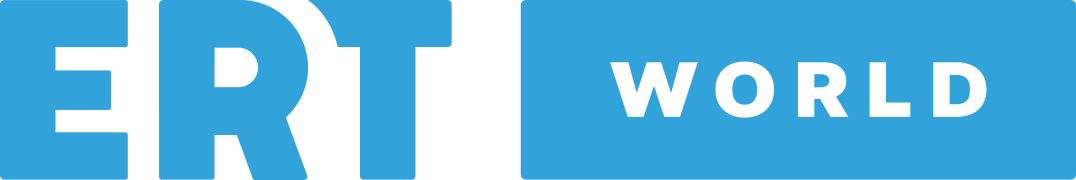 